National Championships of TajikistanЧемпионати Чумхурии Точикистон оид ба варзиши сабук.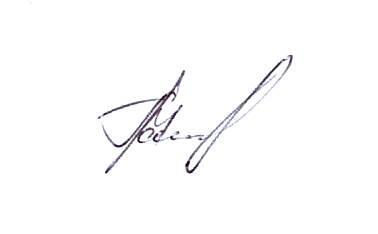 National Championships of TajikistanЧемпионати Чумхурии Точикистон оид ба варзиши сабук.National Championships of TajikistanЧемпионати Чумхурии Точикистон оид ба варзиши сабук.National Championships of TajikistanЧемпионати Чумхурии Точикистон оид ба варзиши сабук.National Championships of TajikistanЧемпионати Чумхурии Точикистон оид ба варзиши сабук.National Championships of TajikistanЧемпионати Чумхурии Точикистон оид ба варзиши сабук.National Championships of TajikistanЧемпионати Чумхурии Точикистон оид ба варзиши сабук.National Championships of TajikistanЧемпионати Чумхурии Точикистон оид ба варзиши сабук.National Championships of TajikistanЧемпионати Чумхурии Точикистон оид ба варзиши сабук.National Championships of TajikistanЧемпионати Чумхурии Точикистон оид ба варзиши сабук.200m200mMenMenDushanbeDushanbe13 June 201613 June 201613 June 2016200м мардхо200м мардхо200м мардхо200м мардхоДушанбеДушанбе13 июн 201613 июн 2016№Ному насабСолиСоличойиРаќамиНатичафиналтаваллудтаваллудистиќоматварзишгар1Атабаев Даврон1993Душанбе-19821.3520.95Atabaev Davron2Музрапов Фаворис1998Хатлон-1923.8523.08Muzrapov Favoris3Курбонов Нуриддин1996Душанбе13123.9023.42Kurbonov Nuriddin4Нигматов Амир1999Душанбе-121123.9423.51Nigmatov Amir5Холиков Исломджон1994Душанбе-2130623.7323.57Holikov Islomjon6Хайруллаев Шахзод2000Душанбе-18023.8523.96Hayrullaev Shahzod7Самадов Хуршед1994Сугд10424.1124.10Samadov Hurshed8Гадойбоев Камрон1996Душанбе47224.30DNSGadoyboev Kamron9Холов Рахмат2000Сугд12024.60Holov Rahmat10Садиров Аслидин1995Душанбе4724.90Sadirov Asliddin11Байханов Тимур1998Душанбе525.20Bayhanov Timur12Рустамов Тимур1998Душанбе51525.29Rustamov Timur13Абдулхаков Начибулло1997Душанбе-112125.39Abdulhakov NajibulloAbdulhakov Najibullo14Узоков ОзодбекУзоков Озодбек1998СугдСугд20025.45Uzokov OzodbekUzokov Ozodbek15Асалзода МуллохусейнАсалзода Муллохусейн1990СугдСугд12025.66Asalzoda MullohuseinAsalzoda Mullohusein16Шарипов ШодмонШарипов Шодмон2000ДушанбеДушанбе6725.85Sharipov ShodmonSharipov Shodmon17Бутаев КурбоншохБутаев Курбоншох1996ДушанбеДушанбе29626.23Butaev KurbonshohButaev Kurbonshoh18Давлатов ОрзуДавлатов Орзу2001ДушанбеДушанбе12126.30Davlatov OrzuDavlatov Orzu19Давлатов НасруллоДавлатов Насрулло1997ДушанбеДушанбе8826.56Davlatov NasrulloDavlatov Nasrullo20Афизов АхмадАфизов Ахмад2000ДушанбеДушанбе7026.64Afizov AhmadAfizov Ahmad21Каримов Хушвахт2001Душанбе7927.07Karimov Hushvaht22Караев Идибек1998Хатлон-16327.10Qaraev Idibek23Раджабов Караматулло1999Душанбе227.14Rajabov Karamatullo24Нурмухамадов Сияр2002Душанбе7227.75Nurmahmadov Siyar25Мисоков Хуршед2001Душанбе6629.30Misokov Hurshed26Саидов Абдушукур1998Душанбе5929.87Saidov Abdushukur27Хайдаров Ибрагим1990Душанбе259DNSHaydarov Ibragim28Дахунси Акиванде1998Душанбе9DNSDahunsi Akivande29Маджидов Ахлиддин1998Душанбе62DNSMajidov Ahliddin30Хамдамов Мехродж1994Душанбе-155DNSHamdamov Mehroj200m200mMenMenDushanbeDushanbe13 June 201613 June 2016200м мардхо200м мардхо200м мардхо200м мардхоДушанбеДушанбе13 июн 20161 Round   Wind 1,41 Round   Wind 1,4№Ному насабСолиСоличойиРаќамиНатичатаваллудтаваллудистиќоматварзишгар1Хайруллаев Шахзод2000Душанбе-18023.85Hayrullaev Shahzod2Музрапов Фаворис1998Хатлон-1923.85Muzrapov Favoris3Курбонов Нуриддин1996Душанбе13123.90Kurbonov Nuriddin4Гадойбоев Камрон1996Душанбе47224.30Gadoyboev Kamron5Шарипов Шодмон2000Душанбе6725.85Sharipov Shodmon6Маджидов Ахлиддин1998Душанбе62DNSMajidov Ahliddin7Хамдамов Мехродж1994Душанбе-155DNSHamdamov Mehroj1 Round Wind 1,51 Round Wind 1,51Атабаев Даврон1993Душанбе-19821.35Atabaev Davron2Холов Рахмат2000Сугд12024.60Holov Rahmat3Садиров Аслидин1995Душанбе4724.90Sadirov Asliddin4Байханов Тимур1998Душанбе525.20Bayhanov Timur5Рустамов Тимур1998Душанбе51525.29Rustamov Timur6Абдулхаков Начибулло1997Душанбе-1Душанбе-112125.39Abdulhakov Najibullo7Узоков Озодбек1998СугдСугд20025.45Uzokov Ozodbek8Асалзода Муллохусейн1990СугдСугд12025.66Asalzoda Mullohusein1 Round Wind 1,41 Round Wind 1,41Нигматов Амир1999Душанбе-1Душанбе-121123.94Nigmatov Amir2Самадов Хуршед1994СугдСугд10424.11Samadov Hurshed3Бутаев Курбоншох1996ДушанбеДушанбе29626.23Butaev Kurbonshoh4Давлатов Орзу2001ДушанбеДушанбе12126.30Davlatov Orzu5Давлатов Насрулло1997ДушанбеДушанбе8826.56Davlatov Nasrullo6Афизов Ахмад2000ДушанбеДушанбе7026.64Afizov Ahmad7Каримов Хушвахт2001Душанбе7927.07Karimov Hushvaht8Караев Идибек1998Хатлон-16327.10Qaraev Idibek1 Round Wind 1,41 Round Wind 1,41Холиков Исломджон1994Душанбе-2130623.73Holikov Islomjon2Раджабов Караматулло1999Душанбе227.14Rajabov Karamatullo3Нурмухамадов Сияр2002Душанбе7227.75Nurmahmadov Siyar4Мисоков Хуршед2001Душанбе6629.30Misokov Hurshed5Саидов Абдушукур1998Душанбе5929.87Saidov Abdushukur6Хайдаров Ибрагим1990Душанбе259DNSHaydarov Ibragim7Дахунси Акиванде1998Душанбе9DNSDahunsi AkivandeFinalFinalWind 1,8№Ному насабСоличойиРаќамиНатичафиналтаваллудистиќоматварзишгар1Атабаев ДавронАтабаев Даврон1993Душанбе-19820.95Atabaev DavronAtabaev Davron2Музрапов ФаворисМузрапов Фаворис1998Хатлон-1923.08Muzrapov FavorisMuzrapov Favoris3Курбонов НуриддинКурбонов Нуриддин1996Душанбе13123.42Kurbonov NuriddinKurbonov Nuriddin4Нигматов АмирНигматов Амир1999Душанбе-121123.51Nigmatov AmirNigmatov Amir5Холиков ИсломджонХоликов Исломджон1994Душанбе-2130623.57Holikov IslomjonHolikov Islomjon6Хайруллаев ШахзодХайруллаев Шахзод2000Душанбе-18023.96Hayrullaev ShahzodHayrullaev Shahzod7Самадов ХуршедСамадов Хуршед1994Сугд10424.10Samadov HurshedSamadov Hurshed8Гадойбоев КамронГадойбоев Камрон1996Душанбе472DNSGadoyboev KamronGadoyboev Kamron200m200mWomenWomenWomenDushanbeDushanbe13 June 201613 June 2016200м200мзанхозанхоДушанбеДушанбе13 июн 201613 июн 2016Wind 1, 5Wind 1, 5№Ному насабСолиСоличойиРаќамиНатичафиналтаваллудтаваллудистиќоматварзишгарварзишгар1Пронженко Кристина19881988Сугд11125.84Pronzhenko Kristina2Шарифова Гулсумби19971997Душанбе-17826.35Sharipova Gulsumbi3Юлдашева Диана19981998Душанбе-17429.09Yoldasheva Diana4Блохина Елизавета20002000Душанбе-1729.12Blohina Elizaveta5Рахматзода Ситора20002000Душанбе8229.93Rahmatzoda Sitora6Амирова Камила20032003Душанбе5930.89Amirova Kamila7Азимова Мадина19991999Душанбе6931.42Azimova Madina8Паринози Абдукомил19991999Турсунзода51431.46Parinozi Abdukamil9Ахророва Динара20012001Душанбе248DNSAhrorova Dinara10Караева Сайера20002000Хатлон-245DNSKaraeva Saera11Муллоджонова Муслима20002000Сугд109DNSMullojonova Muslima400m H400m HMenMenDushanbeDushanbe13 June 201613 June 2016400мс/б мардхо400мс/б мардхо400мс/б мардхо400мс/б мардхоДушанбеДушанбеДушанбе13 июн 201613 июн 2016№Ному насабСоличойиРаќамиНатичафиналтаваллудистиќоматварзишгарварзишгар1Абдуллаев Азиз1992Душанбе-295653.41Abdullaev Aziz2Пулатов Алишер1998Душанбе-257454.17Pulotov Alisher3Давлатов Амрулло1989Душанбе-227058.47Davlatov Amrullo4Бойматов Фарход1996Сугд1211.02,90Boymatov Farkhod5Эшманов Баходур1997Душанбе131.10,40Eshmanov Bahodur6Солиев Максад2000Хатлон-181.11,48Soliev Maksad7Хучаназаров Диловар1997ГБАО414DNFHujanazarov Dilovar8Одинаев Абдурахим1994Сугд816DNSOdinaev AbdurahimNational Championships of TajikistanNational Championships of TajikistanNational Championships of TajikistanNational Championships of TajikistanNational Championships of TajikistanNational Championships of TajikistanNational Championships of TajikistanNational Championships of TajikistanЧемпионати Чумхурии Точикистон оид ба варзиши сабук.Чемпионати Чумхурии Точикистон оид ба варзиши сабук.Чемпионати Чумхурии Точикистон оид ба варзиши сабук.Чемпионати Чумхурии Точикистон оид ба варзиши сабук.Чемпионати Чумхурии Точикистон оид ба варзиши сабук.Чемпионати Чумхурии Точикистон оид ба варзиши сабук.Чемпионати Чумхурии Точикистон оид ба варзиши сабук.Чемпионати Чумхурии Точикистон оид ба варзиши сабук.Чемпионати Чумхурии Точикистон оид ба варзиши сабук.Чемпионати Чумхурии Точикистон оид ба варзиши сабук.400m H Women400m H Women400m H WomenDushanbeDushanbeDushanbe13 June 201613 June 2016400мс/б занхо400мс/б занхо400мс/б занхоДушанбеДушанбе13 июн 201613 июн 201613 июн 201613 июн 2016№Ному насабСоличойиРаќамиНатичафиналтаваллудистиќоматварзишгар1Асанова Наталья1989Узбекистан11556.19Asanova NataliyaUZB2Риоева Зарина1999Душанбе-1571.13,33Rioeva Zarina3Муллоджонова Манижа2000Сугд1091.20,42Mullodjanova Manija4Норматова Муслима2000Сугд1081.22,15Normatova Muslima5Саидова Нишона1994Хатлон-1211.30,60Saidova Nishona6Абдулджалилова Мутриба1994Душанбе-2283DNFAbduljalilova Mutriba7Холназарова Сайрам1998Хатлон-113DNFHolnazarova Sayram8Абдуллоева Шаходатхон1998Сугд107DNFAbdulloeva Shahodathon9Урунова Замирахон1998Хатлон-16DNSUrunova Zamirahon800m800mMenMenMenDushanbeDushanbe13 June 201613 June 201613 June 2016800м мардхо800м мардхо800м мардхо800м мардхоДушанбеДушанбе13 июн 201613 июн 2016№Ному насабСолиСоличойиРаќамиНатичафиналтаваллудтаваллудистиќоматварзишгар1Исматов Одилшох1992Душанбе-1591.55,41Ismatov Odilshoh2Екубзода Хасан1994Сугд1001.56,64Ekubzoda Hasan3Караев Хаким1996Душанбе-21791.58,06Qaraev Hokim4Климов Шавкат1996Душанбе132.00,42Klimov Shavkat5Файзов Бехзод1998Душанбе-292.03,23Fayzov Behzod6Дустов Камрон1996Душанбе1302.07,23Dustov Kamron7Зубайдов Юсуф1999Душанбе-22072.09,69Zubaydov Yosuf8Муродов Умед1999Турсунзода5152.10,00Murodov Umed9Розиков Маджид1993Душанбе1452.10,69Roziokov Majid10Нехматуллаев Мунавар1996Душанбе1442.11,30Nehmatullaev Munavar11Пронженко Леонид2000Сугд1182.12,69Pronzhenko Leonid12Гоибназаров Ислом1997Душанбе1802.22,03Goibnazarov Islom13Дустов Чоми2000Хатлон-1652.22,24Dustov Jomi14Камолов Мухсин1999Душанбе1DNSKamolov Muhsin15Куралов Фарход1993Турсунзода127DNSKuralov Farkhod800m800mWomenWomenDushanbeDushanbe13 June 201613 June 2016800м занхо800м занхо800м занхоДушанбеДушанбе13 июн 201613 июн 2016№Ному насабСолиСоличойиРаќамиНатичафиналтаваллудтаваллудистиќоматварзишгарварзишгар1Рахмонова Дильшода1994Душанбе-182.24,85Rahmonova Dilshoda2Мирзоева Нилуфар1997Турсунзода5102.29,43Mirzoeva Nilufar3Тоштемирова Махбуба2000Сугд1132.34,65Toshtemirova Mahbuba4Якубова Фотима1999Душанбе-192.36,57Yakubova Fotima5Собирова Насиба2001Душанбе13073.07,54Sobirova Nasiba6Кузьминoва Ульяна1986Душанбе84DNSKuzminova Ulyana5000m5000mWomenWomenDushanbeDushanbe13 June 201613 June 20165000м5000мзанхозанхоДушанбеДушанбе13 июн 201613 июн 2016№Ному насабСолиСоличойиРаќамиНатичафиналтаваллудтаваллудистиќоматварзишгарварзишгар1Назарова Мехрангез19971997Душанбе-1718.22,86Nazarova Mehrangez2Мирзоева Нодира19901990Турсунзода51119.57,59Mirzoeva Nodira3Боронова Салима19981998Хатлон-26020.23,11Boronova Salima4Рахимова Муниса19961996Турсунзода51220.35,02Rahimova Munisa5Заринаи Мирзоисок20002000Хатлон-27125.19,65Zarinai Mirzoisok6Шоираи Мирзокарим20002000Хатлон-24326.01,20Shoirai Mirzokarim5000m5000mMenMenDushanbeDushanbe13 June 201613 June 20165000м мардхо5000м мардхо5000м мардхо5000м мардхоДушанбеДушанбе13 июн 201613 июн 2016№Ному насабСоличойиРаќамиНатичафиналтаваллудтаваллудистиќоматварзишгар1Шамсиддинов Мехрубон1995Душанбе-124315.51,70Shamsiddinov Mehrubon2Шоимардонов Хайрулло1987Хатлон-27316.45,45Shoimardonov Hayrullo3Одинаев Мехробджон1997Душанбе-211116.50,63Odinaev Mehrobjon4Саидов Дилшод1997Душанбе28218.07,90Saidov Dilshod5Умбаров Рамил1997Хатлон-115DNFUmbarov Ramil6Олимов Гайрат1994Душанбе-2725DNFOlimov Gayrat7Пардаев Бахром1998Хатлон-114DNFPardaev Bahrom8Содикчони Рустам1998Хатлон-263DNSSodikjoni Rustam9Ашуров Курбонали1997Хатлон-248DNSAshurov Kurbonali10Ибодов Мухаммаджон1998Хатлон-263DNSIbodov Muhammadjon11Мухини Тохир1997Хатлон-236DNSMuhini Tohir4x400m4x400mMenMenDushanbeDushanbe13 June 201613 June 20164х400м мардхо4х400м мардхо4х400м мардхо4х400м мардхоДушанбеДушанбе13 июн 201613 июн 2016№Ному насабСоличойиРаќамиНатичафиналтаваллудистиќоматварзишгарварзишгар1Холиков Исломджон1994Душанбе-2Дерепаскин Григорий19983.27,49Пулотов Алишер1998Каримов Усмон19952Холов Рахмат2000СугдПронженко Леонид20003.34,61Самадов Хуршед1994Хасан Екубзода19943Зубайдов Юсуф1999Душанбе-1Давлатов Амрулло19893.36,12Курбонов Нуриддин199619974Дустов Чами2000Хатлон-1Музрапов Фаворис19983.58,66Косымов Азизджон1997Умбаров Рамил19964x400m4x400mMenMenDushanbeDushanbe13 June 201613 June 20164х400м занхо4х400м занхо4х400м занхо4х400м занхоДушанбеДушанбе13 июн 201613 июн 2016№Ному насабСоличойиРаќамиНатичафиналтаваллудистиќоматварзишгарварзишгар1Назарова Мехрангез1997Душанбе-1Якубова Фатима19994.25,93Риоева Зарина1999Рахмонова Дильшода19992Мирзоева Мавлюда1998ТурсунзодаПаринозаи Абдукомил19994.44,18Мирзоева Нилуфар1997Очилдыева Хатича19983Чумаева Лолахон2001СугдНорматова Муслима20004.49,97Тоштемирова Махбуба2000Кучакзода Диларом20014Халимова Лайло1997Хатлон-1Комилова Адолат19975.38,84Кодырова Муниса1991Саидова Нишона19945Боронова Салима1998Хатлон-2Шоираи Мирзокарим2000DNSНизорамои Шамсиддин2000Заринаи Мирзоисок2000